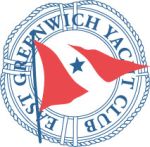 2016 East Greenwich Yacht Club Summer SeriesSailing Instructions1. Rules	2013- 2016 Rules as adopted by US Sailing.  A current book must be on board while racing.The races will be governed by the following: The US Sailing Prescriptions to the RRS. These appear in the RRS published by US Sailing and can also be found on their web site www.ussailing.orgPrinciples of PHRF of Narragansett Bay. (www.phrf-nb.org)This Notice of Race, the Sailing Instructions, and any amendments thereto. If there are any conflicts among these documents, the later one(s) in this list shall govern. 2. Registration	2.1 All yachts must be registered with the RC prior to racing.  2.2 A valid 2016 PHRF-NB rating certificate is required for registration.  2.3 A list of registered yachts will be posted on the RC board.3. Changes	3.1 The RC may amend or change these Sailing Instructions at any time by posting a notice on the RC board by 1700 hours on the day of any race.  3.2 Attention will be called to such notices by flying code flag “L” from the Club flagpole.4. Courtesy VHF	4.1 Circle One – inside will transmit on VHF channel 68.  4.2 Circle Two – outside will transmit on VHF channel 69.4.3 Courtesy VHF transmissions, or lack thereof, shall not be grounds for redress.5. Schedule of Races5.1 Schedule of races is listed in the Notice of Race.5.2 The scheduled time of the warning signal for the first race each day is 1810.6. Starting Circles	6.1 There are two starting circles for cruising class.  Circle 1 (Inside) will be used by Classes C (non- spinnaker) and D (J/22) and will be inside Greenwich Bay.  Circle 2 will be used by Classes A and B. Circle 2 will be from the eastern area of Greenwich Bay to the area west or south of R”8” Patience Island Bell.The following class flags will be used:						Class Flag	A – Class Spinnaker			solid blue    	50 - 117	B – Class Spinnaker			solid white	126 - 174	C - Class Non Spinnaker		solid red	144 - 217	D – J22		 			solid pink	7. Courses 7.1 Courses and marks for Circle 1 are listed in the course appendix, appendix A.7.2 Courses for Circle 1 (J/22 Only) will use inflatable red buoys.7.3 For Circle 2; the marks are listed in the course appendix, appendix A.  The Race Committee will display and announce the marks for each class.  7.4 The government marks listed in the appendix must be observed unless they are used as turning marks.8. The Start	8.1 All Yachts are requested to sail past the committee boat’s stern on starboard tack before the first warning signal to identify herself to the RC.  Yachts whose class-warning signal has not been made shall stay clear of the starting area except for the purpose of identifying herself to the RC.		8.2 The starting line will be between the orange flag on the committee boat and the starting mark.8.3 The RC may deploy a “keep off” buoy tethered to the committee boat.  This buoy is to be regarded as an integral part of the committee boat.  This changes the definition of a mark.8.4 Races for Circles 1 and 2 will be started by using Rule 26.  The RC will designate the course to be sailed before or with the attention signal.  Rolling starts will be used whenever possible.8.5 Races for Circle 1 (J/22 Only) may use 3 minute dinghy starts and will communicate via VHF radio its decision. 8.6 A yacht starting more than ten minutes after her starting signal will be scored a DNS.  This changes rule A4.9. Recalls	9.1 Individual and General Recalls shall be made in accordance with Rules 29.1 and 29.2.  9.2 In accordance with Rule 29.2 General Recall, The warning signal for a new start for the recalled class shall be made one minute after the First Substitute is removed (one sound), and the starts for any succeeding classes shall follow the new start.10. Starting Safety	10.1 The RC encourages all yachts to have a crew member on the bow during pre-start maneuvers and to have all crew members, operating forward of the mast, wear a PFD at all times during the race.11. Finishing	11.1 The finish line will be between the RC boat and the last mark of the course.11.2 When finishing, yachts are to sail across the finish line in the most direct route from the previous mark.  In some cases, the committee boat may be anchored on the incorrect side of the finish mark because of draft requirements or to stay out of the navigational channel.12. Shorten Course	12.1 If the course is to be shortened at a mark, the committee boat or an RC auxiliary vessel shall take station at the mark and fly the “S” flag.13. Alternative Penalties	13.1 Rules 44.1 and 44.2 shall apply.  Rule 44.3 shall not apply.14. Time limit14.1 The time limit for the first yacht in each class will be 2045.  14.2 If no yacht in that class finishes by that time the race will be abandoned and made up on the make-up date.  14.3 All yachts finishing after 2130 will be scored DNF.  This changes rules 35 and A4.15. Withdrawal	15.1 Any yacht withdrawing from the race shall stay clear of the course and notify the RC no later than 2130 on race day.16.  SafetyAll yachts, in addition to all federally required equipment, shall have a VHF radio aboard, and shall keep radio energized on the race committee-working channel for her circle from her “warning signal” until her “finish”. Additionally, the race committee shall continuously monitor VHF Ch 13, “Ship-to Ship”. The BI Sound, Narragansett Bay race area, with its East and West passages and approaches to Providence and Fall River, are considered a “restricted channel” for commercial traffic and vessels in the navigation channel, restricted in their ability to maneuver.  Sailors must comply with the International COLREGS when in such proximity to commercial or privileged marine traffic. Yachts that obstruct the safe passage of commercial traffic are subject to protest under The Racing Rules of Sailing.  A violation under this instruction shall be considered a violation of rule 2.   The Race Committee or Protest Committee, upon the report of information or observation of an incident shall protest a yacht.This is in addition to the requirements of rule 60.2 (a) and the preamble to Part 2.17. Protests	17.1 Yachts filing a protest must do so by 2200 on race day.  17.2 All protest hearings will be at 2200 in the Club boardroom on the night of the next scheduled regular Wednesday night race unless all parties, the protestor, the protester, and the Protest Committee mutually agree.   17.3 Failure of the protesting yacht to appear at the hearing will result in a DSQ for that yacht for the race.17.4 Breaches of instructions 8.1, 10, 15, and 16 will not be grounds for protest by a boat.  This changes rule 60.1(a).  Penalties for these breaches may be less than disqualification if the protest committee so decides.17.5 For violations of a racing rule other than a part 2 rule, the penalty may be whatever the protest committee believes appropriate, which may include a warning.  This changes rule 64.1.18. Scoring	18.1 The low point scoring system will be used.  18.2 To qualify for the season’s championship, a yacht must use a minimum of seven race scores.  DNS and DNF will equal the number of starters plus one.  DSQ will equal the number of starters plus one.18.3 Ties will be broken per Appendix A8.1 and A8.2.19. Disclaimer of Liability19.1 Competitors participate in the regatta entirely at their own risk.  See rule 4, Decision to Race.  Neither the EGYC nor the Race Committee will accept any liability for material damage or personal injury or death sustained in conjunction with or prior to, during, or after the regatta.